§8741.  International referenced rate pricing1.  Definitions.  As used in this section, unless the context otherwise indicates, the following terms have the following meanings.A.  "Manufacturer" has the same meaning as in section 8731, subsection 3.  [PL 2021, c. 606, §1 (NEW).]B.  "Prescription drug" has the same meaning as in section 8731, subsection 3‑A.  [PL 2021, c. 606, §1 (NEW).]C.  "Referenced rate" means the maximum rate established using the wholesale acquisition cost and other pricing data described in subsection 2, paragraph B.  [PL 2021, c. 606, §1 (NEW).]D.  "Wholesale acquisition cost" has the same meaning as in section 8731, subsection 6.  [PL 2021, c. 606, §1 (NEW).][PL 2021, c. 606, §1 (NEW).]2.  Referenced rates determined.  The following provisions govern the determination of referenced rates of prescription drugs.  A.  Based on the payments reported in the organization's claims database, the organization shall identify the 100 most costly prescription drugs and the 100 most frequently prescribed prescription drugs in the State, the manufacturers of those drugs and the average wholesale acquisition cost for each drug for the most current 12-month period.  [PL 2021, c. 606, §1 (NEW).]B.  To the extent possible, the organization, in conjunction with the Maine Prescription Drug Affordability Board established in Title 5, section 12004‑G, subsection 14‑I, shall determine the referenced rate for each drug identified in paragraph A by comparing the wholesale acquisition cost to the cost in official publications of the governments of the Canadian provinces of Ontario, Quebec, British Columbia and Alberta. The referenced rate for each prescription drug must be calculated as the lowest cost among the resources described in this paragraph and the wholesale acquisition cost for the most recent 12-month period. If a specific drug identified in paragraph A is not included within the resources described in this paragraph, the organization shall use for the purpose of determining the referenced rate the ceiling price for drugs as reported in other official publications of the government of Canada.  [PL 2021, c. 606, §1 (NEW).]C.  For each drug identified in paragraph A, the organization shall determine the potential savings that could be achieved by subjecting those drugs to the referenced rate as calculated pursuant to paragraph B. The savings must be determined based on the payments reported in the organization's claims database for the most current 12-month period.  [PL 2021, c. 606, §1 (NEW).][PL 2021, c. 606, §1 (NEW).]3.  Reporting.  By January 1, 2023, and annually thereafter, the organization shall produce and post on its publicly accessible website a report including the information required under subsection 2. The organization shall submit the report required by this subsection to the Office of Affordable Health Care established in Title 5, section 3122, the Maine Prescription Drug Affordability Board established in Title 5, section 12004‑G, subsection 14‑I and the joint standing committee of the Legislature having jurisdiction over health data reporting and prescription drug matters.  The joint standing committee of the Legislature having jurisdiction over health data reporting and prescription drug matters may report out legislation based on the report to the first regular or second regular session of the Legislature, depending on the year in which the report is submitted.[PL 2021, c. 606, §1 (NEW).]SECTION HISTORYPL 2021, c. 606, §1 (NEW). The State of Maine claims a copyright in its codified statutes. If you intend to republish this material, we require that you include the following disclaimer in your publication:All copyrights and other rights to statutory text are reserved by the State of Maine. The text included in this publication reflects changes made through the First Regular and First Special Session of the 131st Maine Legislature and is current through November 1. 2023
                    . The text is subject to change without notice. It is a version that has not been officially certified by the Secretary of State. Refer to the Maine Revised Statutes Annotated and supplements for certified text.
                The Office of the Revisor of Statutes also requests that you send us one copy of any statutory publication you may produce. Our goal is not to restrict publishing activity, but to keep track of who is publishing what, to identify any needless duplication and to preserve the State's copyright rights.PLEASE NOTE: The Revisor's Office cannot perform research for or provide legal advice or interpretation of Maine law to the public. If you need legal assistance, please contact a qualified attorney.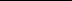 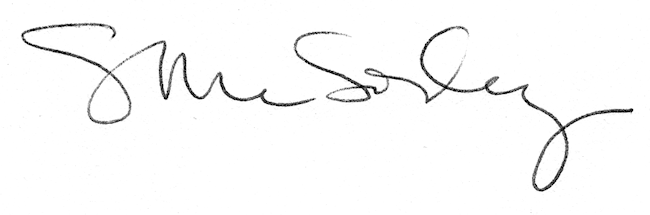 